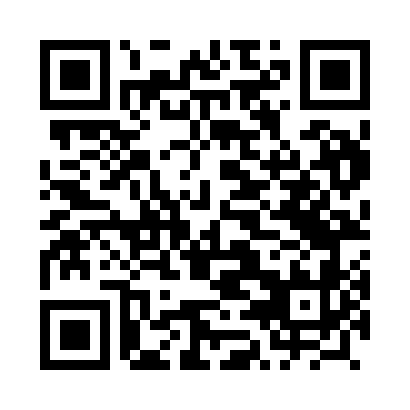 Prayer times for Dobra Nowiny, PolandWed 1 May 2024 - Fri 31 May 2024High Latitude Method: Angle Based RulePrayer Calculation Method: Muslim World LeagueAsar Calculation Method: HanafiPrayer times provided by https://www.salahtimes.comDateDayFajrSunriseDhuhrAsrMaghribIsha1Wed2:405:1212:395:468:0710:282Thu2:365:1012:395:478:0810:313Fri2:325:0812:395:488:1010:344Sat2:285:0612:395:498:1210:385Sun2:255:0512:395:508:1310:416Mon2:245:0312:385:518:1510:447Tue2:245:0112:385:528:1710:458Wed2:234:5912:385:538:1810:469Thu2:224:5812:385:548:2010:4710Fri2:224:5612:385:558:2110:4711Sat2:214:5412:385:568:2310:4812Sun2:204:5312:385:578:2510:4913Mon2:204:5112:385:588:2610:4914Tue2:194:4912:385:598:2810:5015Wed2:184:4812:386:008:2910:5116Thu2:184:4712:386:018:3110:5117Fri2:174:4512:386:028:3210:5218Sat2:174:4412:386:038:3410:5219Sun2:164:4212:386:038:3510:5320Mon2:164:4112:386:048:3710:5421Tue2:154:4012:386:058:3810:5422Wed2:154:3812:396:068:3910:5523Thu2:144:3712:396:078:4110:5624Fri2:144:3612:396:078:4210:5625Sat2:134:3512:396:088:4310:5726Sun2:134:3412:396:098:4510:5827Mon2:134:3312:396:108:4610:5828Tue2:124:3212:396:118:4710:5929Wed2:124:3112:396:118:4810:5930Thu2:124:3012:396:128:5011:0031Fri2:124:2912:406:138:5111:01